INTERN APPLICATION 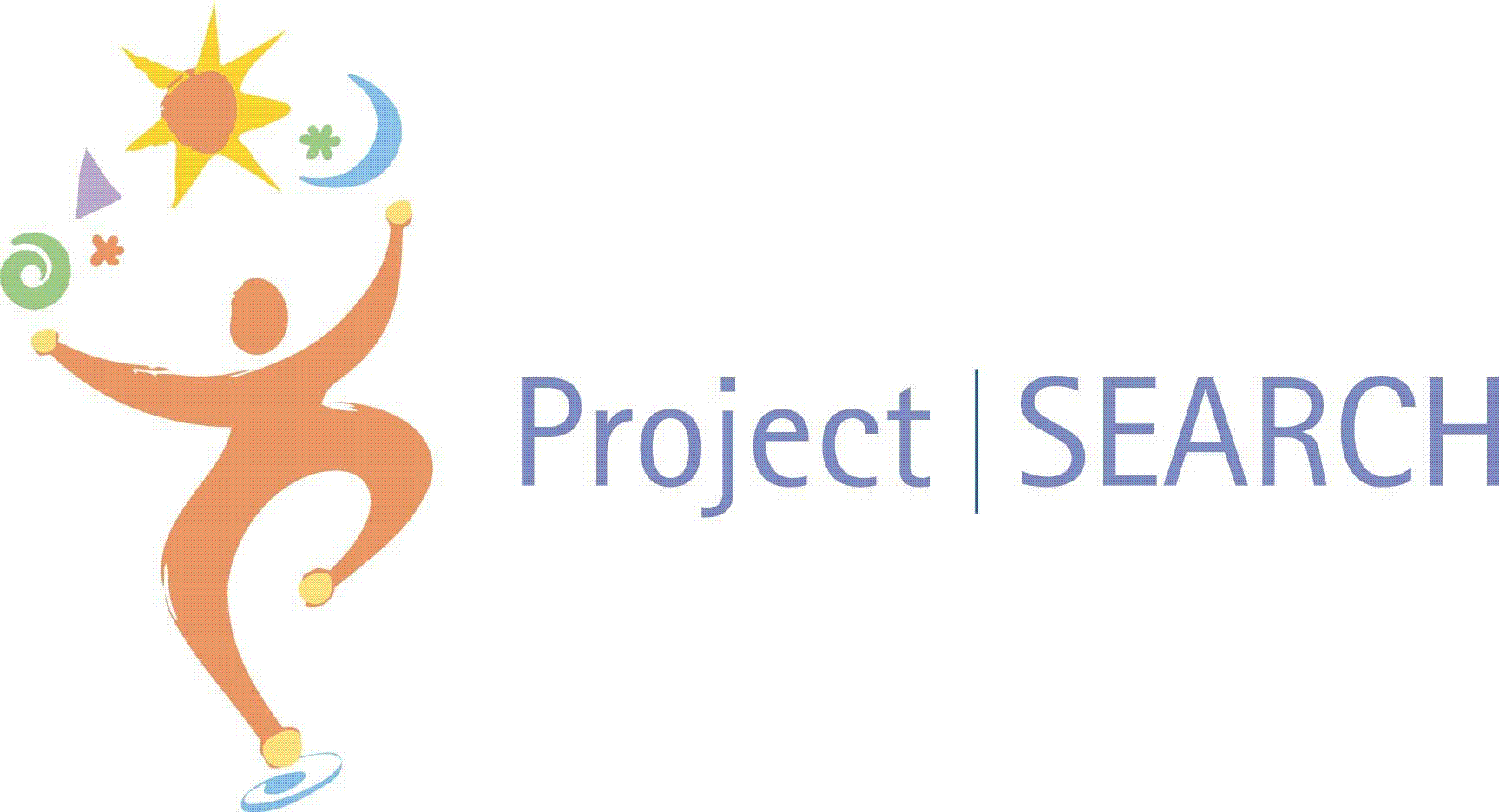 2018-2019 School YearProject SEARCH - Mayo Clinic Health System – Eau Claire, WI                 Student Information                      Name:  		_________________________________________________________Address:	____________________________________________________________________________________School District:	____________________________________________________________________________________Date of Birth:	___________________Phone Number:	____________________________________Email Address:	____________________________________Parent/Guardian/Family InformationName: 		__________________________________________________________Address:	____________________________________________________________________________________Phone Number:	____________________________________Email Address:	____________________________________Information for AllAcceptance in the Project SEARCH program at Mayo Clinic Health System is dependent upon the Selection Committee review. Equal Opportunity:  No student shall be denied participation in Project SEARCH because of the student’s sex, race, religion, color, national origin, ancestry, creed, pregnancy, marital or parental status, sexual orientation or physical, mental, emotional or learning disability.  RELEASE:  Student records concerning the intern applicant may be transferred to the Eau Claire Area School District for review by Project SEARCH program staff and Selection Committee.  I agree to allow my picture to be taken and for me to be filmed for the purpose of marketing our program. Student Signature:	____________________________________________________	Date:  _________________Parent/Guardian Signature:  ________________________________________________	Date:  _________________With this application, please include the following documents:	____	STUDENT/FAMILY Self-Assessment	____	TEACHER’S Assessment of Applicant	____	Current IEP including your Post-Secondary Transition Plan	____	Vocational Evaluation report, if one has been completedQualifications	I will be 18 years old by September 1, 2017.				____ Yes	____ No	 I will have all my high school credits for graduation completed by September 1, 2017.					____ Yes	____ NoI agree this will be my last year of high school services and I will accept my diploma at the end of the 2017-18 school year.		____ Yes	____ NoI qualify for DVR services.						____ Yes	____ NoIf yes, who is your DVR counselor?  _______________________I qualify for long-term support services  –  I completed my screening with the ADRC.  Date of screening _________			____ Yes	____ No	I am able to pass a drug screen, pass a background check  and my immunizations are up to date.					____ Yes	____ NoI have the desire and I plan to work competitively afterI graduate from high school.						____ Yes	____ NoEmployment Background				List jobs you do or have done in school or in the community.  			Have you ever been fired from a job?		____ Yes	____ No If yes, please explain:  _______________________________________________________________________________                                        _______________________________________________________________________________ Have you ever quit a job?			____ Yes	____ No If yes, please explain:  _______________________________________________________________________________                                         _______________________________________________________________________________ TransportationHow do you plan to get to Project SEARCH - Mayo Clinic Health System (Eau Claire)?	Eau Claire Transit	____		Drive myself	____	Family			____		Other 		____    please explain:  _______________________Student ResponseWhy do you want to become an intern at Project SEARCH – Mayo Clinic Health System?     (Complete in your own words or have someone write your thoughts for you)________________________________________________________________________________________________ ________________________________________________________________________________________________ ________________________________________________________________________________________________ ________________________________________________________________________________________________ ReferencesList 3 references (not family) who have first-hand knowledge of your work performance: PreparerThe person assisting the student to complete this application is (if applicable): Name:	___________________________________________	Title:  ______________________________________Phone Number:  ___________________________________	Email: ______________________________________Signature: ________________________________________	Date:  ______________________________________Employer orOrganizationJob TitleJob DutiesSupervisor’s Name andContact NumberPaidNot Paid1.2.3.4.Name:Contact Number:1.2.3.4.Name:Contact Number:1.2.3.4.Name:Contact Number:1.2.3.4.Name:Contact Number:NameTitlePhone NumberEmail Address123